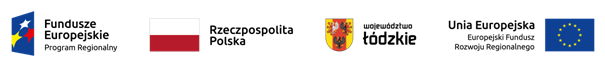 Łódź, dnia  05.01.2023 r.L.dz. WZZOZCLChPłiR/ZP/20-14/22             Wykonawcy, którzy złożyli ofertyZAWIADOMIENIE O WYBORZE NAJKORZYSTNIEJSZEJ OFERTYDotyczy: postępowania o udzielenie zamówienia publicznego prowadzonego w trybie podstawowym art. 275 pkt. 2 z możliwością prowadzenia negocjacji, na przebudowę wraz z rozbudową i wyposażeniem pomieszczeń w pawilonie D Szpitala Chorób Płuc im. Bł. O. Rafała Chylińskiego w Łodzi dla potrzeb rehabilitacji pulmonologicznej pacjentów, w tym dla pacjentów po przebytym COVID-19 Znak sprawy:  20/ZP/TP/22Działając na podstawie art. 253 ust. 1 oraz ust. 2 ustawy z 11 września 2019 r. – Prawo zamówień publicznych (t. jedn. Dz. U. z 2022 r., poz. 1710 ze zmian.) zwanej dalej „ustawą Pzp”, Wojewódzki Zespół Zakładów Opieki Zdrowotnej Centrum Leczenia Chorób Płuc i Rehabilitacji w Łodzi informuje, że po dokonaniu oceny i badania ofert złożonych w w/w postępowaniu, wg kryteriów oceny ofert: cena 60%, długość okresu gwarancji jakości na wykonane roboty budowlane 40%  dokonano wyboru oferty najkorzystniejszej: Jako ofertę najkorzystniejszą uznano ofertę nr 3, złożoną przez wykonawcę: EKSA Sp. z o.o. z siedzibą w ŁodziUzasadnienie: Oferta najkorzystniejsza w oparciu o kryteria zawarte w SWZPunktacja przyznana ofertom w każdym kryterium oceny ofert i łączna punktacja                             Kierownik           Działu Zamówień Publicznych                        Marzena KolasaOferta nrnazwa albo imię i nazwisko, siedziba albo miejsce zamieszkania, jeżeli jest miejscem wykonywania działalności wykonawcy, którego ofertę wybrano, oraz nazwy albo imiona i nazwiska, siedziby albo miejsca zamieszkania, jeżeli są miejscami wykonywania działalności wykonawców, którzy złożyli ofertyLiczba punktów w kryterium cenaLiczba punktów w kryterium długość okresu gwarancji jakości na wykonane roboty budowlanełączna punktacja1VIK-BUD Sp. z o.o. z siedzibą Łasku39,694079,692Zakład Remontowo - Budowlany GIPS-SERVICE Sp. z o.o. z siedzibą w Zgierzu42,024082,023EKSA Sp. z o.o. z siedzibą w Łodzi60401004P.U.H. DEKORUM – BUD KONTRAKTY Sp. z o.o. S.K z siedzibą w Łodzioferta odrzuconaoferta odrzuconaoferta odrzucona5Konsorcjum firm: AS-BUD Miśkiewicz, Szwalski Sp. j. (Lider) z siedzibą w Łodzi oraz INSBUD Adam Ślipek (Partner) z siedzibą w Łodzi oraz TECHNITEL Polska S.A. (Partner) z siedzibą w Zgierzuoferta odrzuconaoferta odrzuconaoferta odrzucona6Pagma-Bud Sp. z o.o. z siedzibą w Łodzi36,574076,577ENBUD Jacek Kwiatkowski z siedzibą w Głownie48,524088,528„ABID” Rafał Majcher z siedzibą w Łodzioferta odrzuconaoferta odrzuconaoferta odrzucona